Good afternoon all,We have been gifted another film, this time from Claire…and what a gift it is! If this morning’s teaser wasn’t enough to encourage you to check it out, the promise of a surprise cameo from a member of the partnership certainly should!Follow the link for a little mid-afternoon entertainment: https://youtu.be/YiyzGcw9QrMThank you so much to all those that have taken the time to share their performing prowess in a bid to raise donations! Anyone who is yet to drop a donation to the cause and would like to, the Just Giving page can be found here: https://www.justgiving.com/fundraising/lockdownfundraising.Thank you!The Wellness Champions & VicVictoria Jones
Trainee Patent Attorney Victoria Jones
Trainee Patent Attorney DL: +44 (0) 20 7440 6865 E: vej@aathornton.com 
W: aathornton.com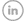 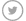 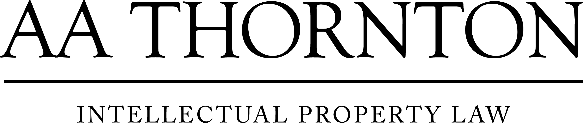 A.A. Thornton & Co.
10 Old Bailey
London, EC4M 7NG
T +44 (0) 20 7405 4044
F +44 (0) 20 7405 3580COVID-19 - At AA Thornton we are well equipped to proceed with business as usual, and to provide uninterrupted, high-quality service to our clients. Please click here for our latest update.COVID-19 - At AA Thornton we are well equipped to proceed with business as usual, and to provide uninterrupted, high-quality service to our clients. Please click here for our latest update.